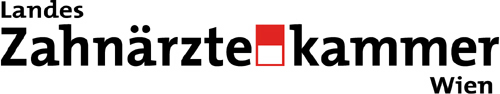 Ansuchen betreffend Kammerbeiträge gem. § 5 Beitragsordnung ÖZÄK(für Karenzen und Grundwehr- und Zivildienst)An dieLandeszahnärztekammer für Wienp.A. Concisa AGTraungasse 14-161030 Wien____________________________________________________________________Zahnarztnummer/Vor- und Zuname____________________________________________________________________AdresseGemäß § 5 der Beitragsordnung der Österreichischen Zahnärztekammer (Beitragsordnung) stelle ich betreffend die Kammerbeiträge zur Landeszahnärztekammer für Wien und zur Österreichischen Zahnärztekammer das Ansuchen auf (Auswahl durch Ankreuzen): 	Erlass aufgrund Schwangerschaft/Mutterschaft/Väterkarenz. Eine Kopie der Geburts-urkunde und Karenzbestätigung (soweit vorhanden) lege ich bei. 	Gebührenurlaub (= bezahlter Resturlaub) von  bis 		Erlass aufgrund Grundwehrdienst oder Zivildienst. Eine Kopie der Bestätigung über Grundwehrdienst oder Zivildienst lege ich bei. 	Erlass aufgrund Bildungskarenz (ohne Entgeltfortzahlung). Eine Dienstgeberbestätigung über die Bildungskarenz und deren Dauer lege ich bei (Die Bestätigung muss den Hinweis enthalten, dass die Bildungskarenz ohne Entgeltfortzahlung erfolgt). Die Einstellung der zahnärztlichen Tätigkeit erfolgt im Zeitraum von bis Mit meiner Unterschrift bestätige ich die von mir gemachten Angaben. Ich nehme zur Kenntnis, dass ein Erlass nur für die Zeit des Ruhens der zahnärztlichen Tätigkeit gilt. Eine vorzeitige Wiederaufnahme der zahnärztlichen Tätigkeit ist an Concisa unter aerzte@concisa.at oder an die Landeszahnärztekammer für Wien unter standesmeldung@wr.zahnaerztekammer.at zu melden. Erlassanträge sind binnen sechs Wochen ab Erhalt der Kammerbeitragsvorschreibung für das beantragte Jahr zu stellen. Ort/Datum                                                                                                         Stempel/Unterschrift